Wir helfen beim Einkauf!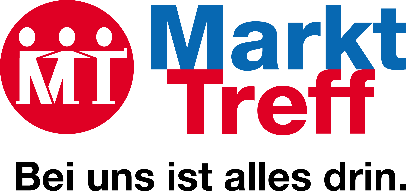 Datum:			____ . ____ . 2020Name:			________________________________Vorname:		________________________________Straße / Ort:		________________________________Telefon:		________________________________(ggf. E-Mail):	__________________________________Einkaufsliste:__________________________________________________________________________________________________________________________________________________________________________________________________________________________________________________________________________________________________________________________________________________________________________________________________________________________________________________________________________________________________________________________________________Summe mitgegeben:	€ ____ , ____	... erhalten:	______________________						Datum, Unterschrift Helfer / -in
Summe mitgegeben:	€ ____ , ____	... erhalten:	______________________						Datum, Unterschrift Helfer / -in
Summe Einkauf: 	€ ____ , ____ 	... Quittung liegt bei: 	□ ja								□ neinRückgeld: 		€ ____ , ____Summe Einkauf: 	€ ____ , ____ 	... Quittung liegt bei: 	□ ja								□ neinRückgeld: 		€ ____ , ____Ware und Rückgeld		... erhalten:	______________________
							Datum, Unterschrift Kunde / -in
Ware und Rückgeld		... erhalten:	______________________
							Datum, Unterschrift Kunde / -in
